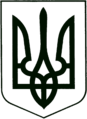 УКРАЇНА
МОГИЛІВ-ПОДІЛЬСЬКА МІСЬКА РАДА
ВІННИЦЬКОЇ ОБЛАСТІВИКОНАВЧИЙ КОМІТЕТ                                                           РІШЕННЯ №355Від 11.10.2022р.                                              м. Могилів-ПодільськийПро внесення змін до рішення 14 сесії міської ради 8 скликання від 23.12.2021р. №442           Керуючись ст.52 Закону України «Про місцеве самоврядування в Україні», постановою Кабінету Міністрів України від 11.03.2022 року №252 «Деякі питання формування та виконання місцевих бюджетів у період воєнного стану», -                            виконком міської ради ВИРІШИВ:1. Внести зміни до рішення 14 сесії міської ради 8 скликання від 23.12.2021р. №442 «Про затвердження цільової соціальної програми оздоровлення, відпочинку дітей, розвитку мережі дитячих закладів оздоровлення та відпочинку на період 2022 – 2024 роки», а саме:           1.1. В додатку 1 до Програми «Паспорт Програми загальна характеристика цільової соціальної програми оздоровлення, відпочинку дітей, розвитку мережі дитячих закладів оздоровлення та відпочинку на період 2022 – 2024 роки»: - у пункті 9 «Щорічний обсяг фінансових ресурсів, необхідних для реалізації   Програми, всього:» внести зміни, а саме: - 2023 р. суму з «640,0 тис. грн» на суму «2000,0 тис. грн»;- 2024 р. суму з «800,0 тис. грн» на суму «2100,0 тис. грн»;- «Загальна сума складає» - суму з «1971,0 млн. грн» на «4631,0 тис. грн»   та викласти у новій редакції:1.2. В додатку 2 до «Цільової соціальної програми оздоровлення, відпочинку дітей, розвитку мережі дитячих закладів оздоровлення та відпочинку на період 2022-2024 роки», підпункті 3.1. пункту 3., «Орієнтовні обсяги фінансування з міського бюджету, тис. грн» внести зміни, а саме:- 2023р. суму з «640» на суму «2000,0»;- 2024р. суму з «800» на суму «2100,0»  та викласти у новій редакції:Все решта залишити без змін.       2. Контроль за виконанням даного рішення покласти на заступника міського голови з питань діяльності виконавчих органів Слободянюка М.В..Міський голова                                                      Геннадій ГЛУХМАНЮК9.Щорічний обсяг фінансових ресурсів, необхідних для реалізації Програми, всього:2022р. – 531,0 тис. грн;2023р. – 2000,0 тис. грн;2024р. – 2100,0 тис. грн;9.Щорічний обсяг фінансових ресурсів, необхідних для реалізації Програми, всього:Загальна сума складає – 4631,0 тис. грн№з/пНазва напряму діяльності (пріоритетні завдання)Перелік заходів ПрограмиВиконавціДжерела фінансуванняОрієнтовні обсяги фінансування з міського бюджету, тис. грнОрієнтовні обсяги фінансування з міського бюджету, тис. грнОрієнтовні обсяги фінансування з міського бюджету, тис. грнОчікуваний результат№з/пНазва напряму діяльності (пріоритетні завдання)Перелік заходів ПрограмиВиконавціДжерела фінансування2022р.2023р.2024р.3.Забезпечення  якісними оздоровчими  та відпочинко-вими послугами дітей і молодь, в першу чергу, які потребують особливої соціальної уваги та підтримки.3.1. Забезпечення якісними оздоровчими та відпочинковими послугами дітей і молоді, які потребують особливої соціальної уваги та підтримки, визначених Законом України «Про оздоровлення та відпочинок дітей» (4 вересня 2008 року №375-VI).Відділи, управління та служби міської ради.Державний обласний бюджети та бюджет Могилів-Подільської міської територіальної громади Могилів-Подільського району Вінницької області.  531 2000,0 2100,0Збереження та зміцнення здоров’я дітей пільгових категорій, забезпечення їх гармонійного розвитку, збільшення кількості дітей і молоді, охоплених організованими формами оздоровлення та відпочинку.